    Poczesna, dn. 09.05.20192019r. Nr referencyjny : GIZ.271.3.4.2019.DM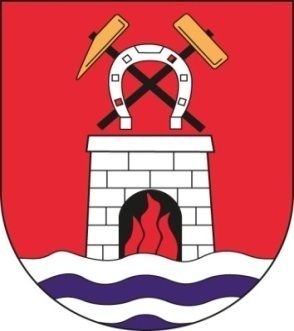 SPECYFIKACJA ISTOTNYCH WARUNKÓW ZAMÓWIENIA(SIWZ)W POSTĘPOWANIU O UDZIELENIE ZAMÓWIENIA PUBLICZNEGOPROWADZONEGO W TRYBIE PRZETARGU NIEOGRANICZONEGOz dnia 29 stycznia 2004 r. Prawo zamówień publicznych  (Dz. U. 2018 poz. 1986 z późn. zm.)Zakup i dostawa używanych pojemników na odpady komunalne dla mieszkańców gminy Poczesna Zamawiający:							                Zatwierdził:Gmina Poczesna                                                                                                                                                   ul. Wolności 2                                                                                                                                                   42-262 PoczesnaNAZWA ORAZ ADRES ZAMAWIAJĄCEGOGmina Poczesna ul. Wolności42-262 Poczesna Adres internetowy : www.bip.poczesna.plgodziny urzędowania - pon. –piąt. 700 - 1500, wt. 8 00 – 1600tel. 34 3274-116  fax.34 3263-018TRYB UDZIELENIA ZAMÓWIENIA3. Przedmiot zamówieniaPrzedmiotem zamówienia jest dostawa używanych pojemników wykonanych z tworzywa sztucznego na odpady komunalne dla mieszkańców gminy Poczesna”Pojemniki na odpady zmieszane o pojemności 240 l.  kolor czarny lub szary/ 3350 szt.Dane techniczne  pojemników:- pojemniki na odpady stałe z pokrywą- pojemniki używane- kolorystyka pojemnika kolor czarny lub szary , jednolity na całym pojemniku- pojemniki wyposażone w mechanizmy jezdne: 2 sztuki cichobieżnych kół ø 200 mm (tarcza plastikowa  i oponka gumowa) osadzone na zamkniętej stalowej osi- podstawa pojemnika o przekroju kwadratowym/prostokątnym- wykonane metodą wtryskową z nowego granulatu  polietylenu niskociśnieniowego wysokiej gęstości (PE-HD)- pojemniki powinny charakteryzować się odpornością mechaniczną, odpornością na promienie UV oraz na  niskie temperatury i chemikalia- zastosowanie barwników bez kadmu ołowiu i innych pierwiastków szkodliwych dla środowiska- przystosowane do mechanicznego opróżniania przez śmieciarki bezpylne/ przez typowe samochody śmieciarki posiadające tylne wysięgniki podnoszące lub listwę grzebieniową- posiadające listwę zabezpieczającą dno pojemnika przed ścieraniem, znajdującą się na obwodzie dna pojemnika. Parametry listwy: wykonana z tworzywa sztucznego polietylenu niskociśnieniowego wysokiej gęstości (PE-HD), - tylny uchwyt do przeciągania pojemnika ułatwiający przetaczanie pojemników- wszystkie krawędzie pojemnika z którymi może zetknąć się użytkownik pojemnika musza być zaokrąglone, tak aby nie powodowały obrażeń podczas ich obsługi, zgodnie z normą EN 840- dostarczone pojemniki na frontowej ścianie powinny posiadać napis w kolorze białym : GMINA POCZESNA i oznaczona frakcja odpadów „odpady zmieszane”. Minimalna wysokość liter 5 cm.- pojemniki używane powinny być w dobrym stanie technicznym, bez uszkodzeń (pęknięć), dotychczas nienaprawiane ,umyte bez śladów zabrudzeń i zdezynfekowane. Powinny posiadać estetyczny wygląd.Pojemniki na popiół o pojemności 240 l. kolor czarny lub szary/ 1967 szt.Dane techniczne  pojemników:- pojemniki na odpady stałe z pokrywą- pojemniki używane- kolorystyka pojemnika kolor czarny lub szary , jednolity na całym pojemniku- pojemniki wyposażone w mechanizmy jezdne: 2 sztuki cichobieżnych kół ø 200 mm (tarcza plastikowa  i oponka gumowa) osadzone na zamkniętej stalowej osi- podstawa pojemnika o przekroju kwadratowym/prostokątnym- wykonane metodą wtryskową z nowego granulatu  polietylenu niskociśnieniowego wysokiej gęstości (PE-HD)- pojemniki powinny charakteryzować się odpornością mechaniczną, odpornością na promienie UV oraz na  niskie temperatury i chemikalia- zastosowanie barwników bez kadmu ołowiu i innych pierwiastków szkodliwych dla środowiska- przystosowane do mechanicznego opróżniania przez śmieciarki bezpylne/ przez typowe samochody śmieciarki posiadające tylne wysięgniki podnoszące lub listwę grzebieniową- posiadające listwę zabezpieczającą dno pojemnika przed ścieraniem, znajdującą się na obwodzie dna pojemnika. Parametry listwy: wykonana z tworzywa sztucznego polietylenu niskociśnieniowego wysokiej gęstości (PE-HD), - tylny uchwyt do przeciągania pojemnika ułatwiający przetaczanie pojemników- wszystkie krawędzie pojemnika z którymi może zetknąć się użytkownik pojemnika musza być zaokrąglone, tak aby nie powodowały obrażeń podczas ich obsługi, zgodnie z normą EN 840- dostarczone pojemniki na frontowej ścianie powinny posiadać napis w kolorze białym : GMINA POCZESNA i oznaczona frakcja odpadów „popiół”. Minimalna wysokość liter 5 cm.- pojemniki używane powinny być w dobrym stanie technicznym, bez uszkodzeń (pęknięć), dotychczas nienaprawiane ,umyte bez śladów zabrudzeń i zdezynfekowane. Powinny posiadać estetyczny wyglądPojemniki o pojemności 240 l. kolor czarny lub szary/ 215 szt.Dane techniczne  pojemników:- pojemniki na odpady stałe z pokrywą- pojemniki używane- kolorystyka pojemnika kolor czarny lub szary , jednolity na całym pojemniku- pojemniki wyposażone w mechanizmy jezdne: 2 sztuki cichobieżnych kół ø 200 mm (tarcza plastikowa  i oponka gumowa) osadzone na zamkniętej stalowej osi- podstawa pojemnika o przekroju kwadratowym/prostokątnym- wykonane metodą wtryskową z nowego granulatu  polietylenu niskociśnieniowego wysokiej gęstości (PE-HD)- pojemniki powinny charakteryzować się odpornością mechaniczną, odpornością na promienie UV oraz na  niskie temperatury i chemikalia- zastosowanie barwników bez kadmu ołowiu i innych pierwiastków szkodliwych dla środowiska- przystosowane do mechanicznego opróżniania przez śmieciarki bezpylne/ przez typowe samochody śmieciarki posiadające tylne wysięgniki podnoszące lub listwę grzebieniową- posiadające listwę zabezpieczającą dno pojemnika przed ścieraniem, znajdującą się na obwodzie dna pojemnika. Parametry listwy: wykonana z tworzywa sztucznego polietylenu niskociśnieniowego wysokiej gęstości (PE-HD), - tylny uchwyt do przeciągania pojemnika ułatwiający przetaczanie pojemników- wszystkie krawędzie pojemnika z którymi może zetknąć się użytkownik pojemnika musza być zaokrąglone, tak aby nie powodowały obrażeń podczas ich obsługi, zgodnie z normą EN 840- dostarczone pojemniki na frontowej ścianie powinny posiadać napis w kolorze białym : GMINA POCZESNA ”. Minimalna wysokość liter 5 cm.- pojemniki używane powinny być w dobrym stanie technicznym, bez uszkodzeń (pęknięć), dotychczas nienaprawiane ,umyte bez śladów zabrudzeń i zdezynfekowane. Powinny posiadać estetyczny wyglądPojemniki na odpady zmieszane  o pojemności 1100 l kolor czarny lub szary /20 szt.Dane techniczne  pojemników:- pojemniki na odpady stałe zamykane z zamknięciem (pokrywą) z ogranicznikiem otwarcia pokrywy uniemożliwiający jej wyrwanie po jej maksymalnym otwarciu- pojemniki używane- kolorystyka pojemnika kolor czarny lub szary , jednolity na całym pojemniku- pojemniki wyposażone w mechanizmy jezdne: czterokołowy system jezdny z blokadą dwóch przednich kół, koła pełne o średnicy min. 200 mm osadzone na obrotnicach- przednia oraz boczne ściany korpusu z dwoma pionowymi przetłoczeniami wzmacniającymi na całej wysokości korpusu - podstawa pojemnika o przekroju kwadratowym/prostokątnym- wykonane metodą wtryskową z nowego granulatu  polietylenu niskociśnieniowego wysokiej gęstości (PE-HD)- pojemniki powinny charakteryzować się odpornością mechaniczną, odpornością na promienie UV oraz na  niskie temperatury i chemikalia- zastosowanie barwników bez kadmu ołowiu i innych pierwiastków szkodliwych dla środowiska- przystosowane do mechanicznego opróżniania przez śmieciarki bezpylne/ przez typowe samochody śmieciarki posiadające tylne wysięgniki podnoszące lub listwę grzebieniową- dwa uchwyty do podnoszenia pokrywy- wszystkie krawędzie pojemnika z którymi może zetknąć się użytkownik pojemnika musza być zaokrąglone, tak aby nie powodowały obrażeń podczas ich obsługi, zgodnie z normą EN 840- dostarczone pojemniki na frontowej ścianie powinny posiadać napis w kolorze białym : GMINA POCZESNA ” i oznaczona frakcja odpadów „odpady zmieszane”.. Minimalna wysokość liter 5 cm.- pojemniki używane powinny być w dobrym stanie technicznym, bez uszkodzeń (pęknięć), dotychczas nienaprawiane ,umyte bez śladów zabrudzeń i zdezynfekowane. Powinny posiadać estetyczny wyglądPojemniki na popiół  o pojemności 1100 l kolor czarny lub szary/18 szt.Dane techniczne  pojemników:- pojemniki na odpady stałe zamykane z zamknięciem (pokrywą) z ogranicznikiem otwarcia pokrywy uniemożliwiający jej wyrwanie po jej maksymalnym otwarciu- pojemniki używane- kolorystyka pojemnika kolor czarny lub szary , jednolity na całym pojemniku- pojemniki wyposażone w mechanizmy jezdne: czterokołowy system jezdny z blokadą dwóch przednich kół, koła pełne o średnicy min. 200 mm osadzone na obrotnicach- przednia oraz boczne ściany korpusu z dwoma pionowymi przetłoczeniami wzmacniającymi na całej wysokości korpusu - podstawa pojemnika o przekroju kwadratowym/prostokątnym- wykonane metodą wtryskową z nowego granulatu  polietylenu niskociśnieniowego wysokiej gęstości (PE-HD)- pojemniki powinny charakteryzować się odpornością mechaniczną, odpornością na promienie UV oraz na  niskie temperatury i chemikalia- zastosowanie barwników bez kadmu ołowiu i innych pierwiastków szkodliwych dla środowiska- przystosowane do mechanicznego opróżniania przez śmieciarki bezpylne/ przez typowe samochody śmieciarki posiadające tylne wysięgniki podnoszące lub listwę grzebieniową- dwa uchwyty do podnoszenia pokrywy- wszystkie krawędzie pojemnika z którymi może zetknąć się użytkownik pojemnika musza być zaokrąglone, tak aby nie powodowały obrażeń podczas ich obsługi, zgodnie z normą EN 840- dostarczone pojemniki na frontowej ścianie powinny posiadać napis w kolorze białym : GMINA POCZESNA ” i oznaczona frakcja odpadów „popiół”.. Minimalna wysokość liter 5 cm.- pojemniki używane powinny być w dobrym stanie technicznym, bez uszkodzeń (pęknięć), dotychczas nienaprawiane, umyte bez śladów zabrudzeń i zdezynfekowane. Powinny posiadać estetyczny wyglądPojemniki  o pojemności 1100 l kolor czarny lub szary/ 30 szt.Dane techniczne  pojemników:- pojemniki na odpady stałe zamykane z zamknięciem (pokrywą) z ogranicznikiem otwarcia pokrywy uniemożliwiający jej wyrwanie po jej maksymalnym otwarciu- pojemniki używane- kolorystyka pojemnika kolor czarny lub szary , jednolity na całym pojemniku- pojemniki wyposażone w mechanizmy jezdne: czterokołowy system jezdny z blokadą dwóch przednich kół, koła pełne o średnicy min. 200 mm osadzone na obrotnicach- przednia oraz boczne ściany korpusu z dwoma pionowymi przetłoczeniami wzmacniającymi na całej wysokości korpusu - podstawa pojemnika o przekroju kwadratowym/prostokątnym- wykonane metodą wtryskową z nowego granulatu  polietylenu niskociśnieniowego wysokiej gęstości (PE-HD)- pojemniki powinny charakteryzować się odpornością mechaniczną, odpornością na promienie UV oraz na  niskie temperatury i chemikalia- zastosowanie barwników bez kadmu ołowiu i innych pierwiastków szkodliwych dla środowiska- przystosowane do mechanicznego opróżniania przez śmieciarki bezpylne/ przez typowe samochody śmieciarki posiadające tylne wysięgniki podnoszące lub listwę grzebieniową- dwa uchwyty do podnoszenia pokrywy- wszystkie krawędzie pojemnika z którymi może zetknąć się użytkownik pojemnika musza być zaokrąglone, tak aby nie powodowały obrażeń podczas ich obsługi, zgodnie z normą EN 840- dostarczone pojemniki na frontowej ścianie powinny posiadać napis w kolorze białym : GMINA POCZESNA ” . Minimalna wysokość liter 5 cm.- pojemniki używane powinny być w dobrym stanie technicznym, bez uszkodzeń (pęknięć), dotychczas nienaprawiane, umyte bez śladów zabrudzeń i zdezynfekowane. Powinny posiadać estetyczny wyglądPojemniki na papier o pojemności 1100 l kolor niebieski/ 18 szt.Dane techniczne  pojemników:- pojemniki na odpady stałe zamykane z zamknięciem (pokrywą) z ogranicznikiem otwarcia pokrywy uniemożliwiający jej wyrwanie po jej maksymalnym otwarciu- pojemniki używane- kolorystyka pojemnika kolor niebieski , jednolity na całym pojemniku- pojemniki wyposażone w mechanizmy jezdne: czterokołowy system jezdny z blokadą dwóch przednich kół, koła pełne o średnicy min. 200 mm osadzone na obrotnicach- przednia oraz boczne ściany korpusu z dwoma pionowymi przetłoczeniami wzmacniającymi na całej wysokości korpusu - podstawa pojemnika o przekroju kwadratowym/prostokątnym- wykonane metodą wtryskową z nowego granulatu  polietylenu niskociśnieniowego wysokiej gęstości (PE-HD)- pojemniki powinny charakteryzować się odpornością mechaniczną, odpornością na promienie UV oraz na  niskie temperatury i chemikalia- zastosowanie barwników bez kadmu ołowiu i innych pierwiastków szkodliwych dla środowiska- przystosowane do mechanicznego opróżniania przez śmieciarki bezpylne/ przez typowe samochody śmieciarki posiadające tylne wysięgniki podnoszące lub listwę grzebieniową- dwa uchwyty do podnoszenia pokrywy- wszystkie krawędzie pojemnika z którymi może zetknąć się użytkownik pojemnika musza być zaokrąglone, tak aby nie powodowały obrażeń podczas ich obsługi, zgodnie z normą EN 840- dostarczone pojemniki na frontowej ścianie powinny posiadać napis w kolorze białym : GMINA POCZESNA ” i oznaczona frakcja odpadów „papier”.. Minimalna wysokość liter 5 cm.- pojemniki używane powinny być w dobrym stanie technicznym, bez uszkodzeń (pęknięć), dotychczas nienaprawiane, umyte bez śladów zabrudzeń i zdezynfekowane. Powinny posiadać estetyczny wyglądPojemniki na szkło o pojemności 1100 l kolor zielony / 18 szt.Dane techniczne  pojemników:- pojemniki na odpady stałe zamykane z zamknięciem (pokrywą) z ogranicznikiem otwarcia pokrywy uniemożliwiający jej wyrwanie po jej maksymalnym otwarciu- pojemniki używane- kolorystyka pojemnika kolor zielony , jednolity na całym pojemniku- pojemniki wyposażone w mechanizmy jezdne: czterokołowy system jezdny z blokadą dwóch przednich kół, koła pełne o średnicy min. 200 mm osadzone na obrotnicach- przednia oraz boczne ściany korpusu z dwoma pionowymi przetłoczeniami wzmacniającymi na całej wysokości korpusu - podstawa pojemnika o przekroju kwadratowym/prostokątnym- wykonane metodą wtryskową z nowego granulatu  polietylenu niskociśnieniowego wysokiej gęstości (PE-HD)- pojemniki powinny charakteryzować się odpornością mechaniczną, odpornością na promienie UV oraz na  niskie temperatury i chemikalia- zastosowanie barwników bez kadmu ołowiu i innych pierwiastków szkodliwych dla środowiska- przystosowane do mechanicznego opróżniania przez śmieciarki bezpylne/ przez typowe samochody śmieciarki posiadające tylne wysięgniki podnoszące lub listwę grzebieniową- dwa uchwyty do podnoszenia pokrywy- wszystkie krawędzie pojemnika z którymi może zetknąć się użytkownik pojemnika musza być zaokrąglone, tak aby nie powodowały obrażeń podczas ich obsługi, zgodnie z normą EN 840- dostarczone pojemniki na frontowej ścianie powinny posiadać napis w kolorze białym : GMINA POCZESNA ” i oznaczona frakcja odpadów „szkło”.. Minimalna wysokość liter 5 cm.- pojemniki używane powinny być w dobrym stanie technicznym, bez uszkodzeń (pęknięć), dotychczas nienaprawiane, umyte bez śladów zabrudzeń i zdezynfekowane. Powinny posiadać estetyczny wyglądPojemniki na metal i tworzywa sztuczne  o pojemności 1100 l kolor żółty / 18 szt.Dane techniczne  pojemników:- pojemniki na odpady stałe zamykane z zamknięciem (pokrywą) z ogranicznikiem otwarcia pokrywy uniemożliwiający jej wyrwanie po jej maksymalnym otwarciu- pojemniki używane- kolorystyka pojemnika kolor żółty , jednolity na całym pojemniku- pojemniki wyposażone w mechanizmy jezdne: czterokołowy system jezdny z blokadą dwóch przednich kół, koła pełne o średnicy min. 200 mm osadzone na obrotnicach- przednia oraz boczne ściany korpusu z dwoma pionowymi przetłoczeniami wzmacniającymi na całej wysokości korpusu - podstawa pojemnika o przekroju kwadratowym/prostokątnym- wykonane metodą wtryskową z nowego granulatu  polietylenu niskociśnieniowego wysokiej gęstości (PE-HD)- pojemniki powinny charakteryzować się odpornością mechaniczną, odpornością na promienie UV oraz na  niskie temperatury i chemikalia- zastosowanie barwników bez kadmu ołowiu i innych pierwiastków szkodliwych dla środowiska- przystosowane do mechanicznego opróżniania przez śmieciarki bezpylne/ przez typowe samochody śmieciarki posiadające tylne wysięgniki podnoszące lub listwę grzebieniową- dwa uchwyty do podnoszenia pokrywy- wszystkie krawędzie pojemnika z którymi może zetknąć się użytkownik pojemnika musza być zaokrąglone, tak aby nie powodowały obrażeń podczas ich obsługi, zgodnie z normą EN 840- dostarczone pojemniki na frontowej ścianie powinny posiadać napis w kolorze białym : GMINA POCZESNA ” i oznaczona frakcja odpadów „Metal i tworzywa sztuczne”. Minimalna wysokość liter 5 cm.- pojemniki używane powinny być w dobrym stanie technicznym, bez uszkodzeń (pęknięć), dotychczas nienaprawiane, umyte bez śladów zabrudzeń i zdezynfekowane. Powinny posiadać estetyczny wyglądPojemniki na odpady BIO  o pojemności 1100 l kolor brązowy / 18 szt.Dane techniczne  pojemników:- pojemniki na odpady stałe zamykane z zamknięciem (pokrywą) z ogranicznikiem otwarcia pokrywy uniemożliwiający jej wyrwanie po jej maksymalnym otwarciu- pojemniki używane- kolorystyka pojemnika kolor brązowy , jednolity na całym pojemniku- pojemniki wyposażone w mechanizmy jezdne: czterokołowy system jezdny z blokadą dwóch przednich kół, koła pełne o średnicy min. 200 mm osadzone na obrotnicach- przednia oraz boczne ściany korpusu z dwoma pionowymi przetłoczeniami wzmacniającymi na całej wysokości korpusu - podstawa pojemnika o przekroju kwadratowym/prostokątnym- wykonane metodą wtryskową z nowego granulatu  polietylenu niskociśnieniowego wysokiej gęstości (PE-HD)- pojemniki powinny charakteryzować się odpornością mechaniczną, odpornością na promienie UV oraz na  niskie temperatury i chemikalia- zastosowanie barwników bez kadmu ołowiu i innych pierwiastków szkodliwych dla środowiska- przystosowane do mechanicznego opróżniania przez śmieciarki bezpylne/ przez typowe samochody śmieciarki posiadające tylne wysięgniki podnoszące lub listwę grzebieniową- dwa uchwyty do podnoszenia pokrywy- wszystkie krawędzie pojemnika z którymi może zetknąć się użytkownik pojemnika musza być zaokrąglone, tak aby nie powodowały obrażeń podczas ich obsługi, zgodnie z normą EN 840- dostarczone pojemniki na frontowej ścianie powinny posiadać napis w kolorze białym : GMINA POCZESNA ” i oznaczona frakcja odpadów „BIO”. Minimalna wysokość liter 5 cm.- pojemniki używane powinny być w dobrym stanie technicznym, bez uszkodzeń (pęknięć), dotychczas nienaprawiane , umyte bez śladów zabrudzeń i zdezynfekowane. Powinny posiadać estetyczny wyglądPojemniki na odpady dostarczone będą do każdej nieruchomości zamieszkałej na terenie gminy Poczesna, zgodnie z wykazem, który Wykonawca  otrzyma od Zamawiającego w dniu podpisania umowy.. Kolejność dostaw do poszczególnych miejscowości zostanie ustalona przez Zamawiającego. Dokładne adresy punktów odbioru pojemników zostaną podane przez Zamawiającego  przed rozpoczęciem dostaw. Przekazanie pojemników odbędzie się protokolarnie po ich uprzednim sprawdzeniu.Wspólny Słownik Zamówień – 34928480-6 pojemniki i kosze na odpady i śmieci4. TERMIN REALIZACJI ZAMÓWIENIA  Termin realizacji zamówienia  -  do dnia 31.07.2019 r 5. WARUNKI  UDZIAŁU W POSTĘPOWANIU5.1. O udzielenie zamówienia mogą ubiegać się Wykonawcy, którzy  nie podlegają wykluczeniu z postępowania na podstawie art. 24 ust. 1 pkt 12-23 ustawy Prawo zamówień publicznych wykonawcy, wspólników konsorcjum oraz innych podmiotów, na których zasoby powołuje się wykonawca. 5.2. O udzielenie zamówienia mogą ubiegać się wykonawcy, którzy spełniają warunki dotyczące- W przypadku Wykonawców wspólnie ubiegających się o udzielenie zamówienia, każdy z warunków określonych w pkt 5.1 SIWZ winien spełniać każdy z Wykonawców samodzielnie.Opis sposobu dokonywania oceny spełniania w/w warunkówOcena spełnienia ww. warunków dokonana zostanie w oparciu o informacje zawarte w dokumentach lub oświadczeniach wyszczególnionych w rozdziale 7 niniejszej SIWZ.Z treści załączonych dokumentów musi wynikać jednoznacznie, iż ww. warunki Wykonawca spełnił.6.  PRZESŁANKI WYKLUCZENIA Z POSTĘPOWANIA7.Wykaz oświadczeń lub dokumentów, jakie zobowiązani są dostarczyć Wykonawcy w  celu wykazania braku podstaw wykluczenia oraz potwierdzenia spełniania warunków udziału w postępowaniu.7.9. Wykonawca, który polega na zdolnościach lub sytuacji, innych podmiotów, musi udowodnić Zamawiającemu, że realizując zamówienie, będzie dysponował niezbędnymi zasobami tych podmiotów, w szczególności przedstawiając zobowiązanie tych podmiotów do oddania mu do dyspozycji niezbędnych zasobów na potrzeby realizacji zamówienia. Z dokumentu (np. zobowiązania) musi wynikać w szczególności:1) zakres dostępnych wykonawcy zasobów innego podmiotu;2) sposób wykorzystania zasobów innego podmiotu, przez wykonawcę, przy wykonywaniu zamówienia publicznego;3) zakres i okres udziału innego podmiotu przy wykonywaniu zamówienia publicznego;4) czy podmiot, na zdolnościach którego wykonawca polega w odniesieniu do warunków udziału w postępowaniu dotyczących wykształcenia, kwalifikacji zawodowych lub doświadczenia, zrealizuje roboty budowlane lub usługi, których wskazane zdolności dotyczą.8. INFORMACJA DLA WYKONAWCÓW POLEGAJĄCYCH NA ZASOBACH INNYCH PODMIOTÓW, NA ZASADACH OKREŚLONYCH W ART. 22A P.Z.P ORAZ ZAMIERZAJĄCYCH POWIERZYĆ WYKONANIE CZĘŚCI ZAMÓWIENIA PODWYKONAWCOMWykonawca może w celu potwierdzenia spełniania warunków udziału w postępowaniu, w stosownych sytuacjach oraz w odniesieniu do konkretnego zamówienia, lub jego części, polegać na zdolnościach technicznych lub zawodowych lub sytuacji finansowej lub ekonomicznej innych podmiotów, niezależnie od charakteru prawnego łączących go z nim stosunków prawnych. Wykonawca, który polega na zdolnościach lub sytuacji innych podmiotów, musi udowodnić Zamawiającemu, że realizując zamówienie, będzie dysponował niezbędnymi zasobami tych podmiotów, w szczególności przedstawiając zobowiązanie tych podmiotów do oddania mu do dyspozycji niezbędnych zasobów na potrzeby realizacji zamówienia. Zamawiający ocenia, czy udostępniane Wykonawcy przez inne podmioty zdolności techniczne lub zawodowe pozwalają na wykazanie przez wykonawcę spełniania warunków udziału w postępowaniu oraz bada, czy nie zachodzą wobec tego podmiotu podstawy wykluczenia, o których mowa w art. 24 ust. 1 pkt 13-22.8.4 W celu oceny, czy Wykonawca polegając na zdolnościach lub sytuacji innych podmiotów na zasadach określonych w art. 22a ustawy Prawo zamówień publicznych, będzie dysponował niezbędnymi zasobami w stopniu umożliwiającym należyte wykonanie zamówienia publicznego oraz oceny, czy stosunek łączący wykonawcę z tymi podmiotami gwarantuje rzeczywisty dostęp do ich zasobów, Zamawiający wymaga dokumentów, które określają w szczególności:zakres dostępnych Wykonawcy zasobów innego podmiotu;sposób wykorzystania zasobów innego podmiotu, przez Wykonawcę, przy wykonywaniu zamówienia;zakres i okres udziału innego podmiotu przy wykonywaniu zamówienia publicznego;czy podmiot, na zdolnościach którego Wykonawca polega w odniesieniu do warunków udziału w postępowaniu dotyczących wykształcenia, kwalifikacji zawodowych lub doświadczenia, zrealizuje roboty budowlane, których wskazane zdolności dotyczą.8.5  W odniesieniu do warunków dotyczących wykształcenia, kwalifikacji zawodowych lub doświadczenia, wykonawcy mogą polegać na zdolnościach innych podmiotów, jeśli podmioty te zrealizują usługę, do realizacji których te zdolności są wymagane. Jeżeli zdolności techniczne lub zawodowe lub sytuacja ekonomiczna lub finansowa, podmiotu, o którym mowa w ust. 1, nie potwierdzają spełnienia przez wykonawcę warunków udziału w postępowaniu lub zachodzą wobec tych podmiotów podstawy wykluczenia, zamawiający żąda, aby wykonawca w terminie określonym przez zamawiającego: zastąpił ten podmiot innym podmiotem lub podmiotami lub zobowiązał się do osobistego wykonania odpowiedniej części zamówienia, jeżeli wykażezdolności techniczne lub zawodowe lub sytuację finansową lub ekonomiczną, o których mowa w ust.1 13. Sposób obliczenia ceny oferty.  13.1. Cenę ofert należy podać na formularzu OFERTA stanowiącym załącznik nr 2 do niniejszej specyfikacji.  13.2 Ustalona w drodze postepowania wysokość wynagrodzenia ryczałtowego jest ostateczna, niezależna od rozmiaru wykonanych świadczeń oraz ponoszonych przez Wykonawcę kosztów ich realizacji w związku z powyższym musi zawierać wszystkie koszty niezbędne do realizacji zamówienia. Będą to min. Koszty podatku VAT w wysokości 23%, koszty dostawy , cła, podatki i inne należności płatne przez Wykonawcę , według stanu prawnego na dzień wszczęcia postepowania.13.3 Wszelkie ceny podane  w ofercie i innych dokumentach musza być wyrażone w złotych polskich15. Miejsce oraz termin składania i otwarcia ofert.Oferty należy składać w bezpiecznej kopercie w siedzibie Zamawiającego - Urzędzie Gminy Poczesna ul. Wolności 2 42-262 Poczesna pokój nr 28 w terminie do dnia 20.05.2019 roku do godziny 8.30. 15.5 W przypadku, gdy informacje zawarte w ofercie stanowią tajemnicę przedsiębiorstwa, w rozumieniu przepisów ustawy z dnia 16 kwietnia 1993r., o zwalczaniu nieuczciwej konkurencji (Dz. U. z 2003 .nr 153, poz. 1503, ze zmianami), Wykonawca powinien to wyraźnie zastrzec w ofercie i odpowiednio oznaczyć zastrzeżone informacje. Wskazane jest wyodrębnienie dokumentów zawierających zastrzeżone informacje. Ponadto, zgodnie z art. 8 ust. 3 ustawy Prawo zamówień publicznych, Wykonawca zobowiązany jest do wykazania, iż zastrzeżone informacje stanowią tajemnicę przedsiębiorstwa. Nie podlegają zastrzeżeniu informacje o których mowa w art. 86 ust. 4 ustawy Prawo zamówień publicznych.Zamawiający informuje, że umożliwi wgląd do jawnej części złożonych ofert w wyznaczonym przez siebie terminie, określonym w pisemnej odpowiedzi na pisemny wniosek zainteresowanegoTermin związania ofertą 17. Kryteriami wyboru oferty najkorzystniejszej będą:  Zamawiający dokona wyboru najkorzystniejszej oferty w oparciu następujące kryteria oceny: ceny brutto (60%)Termin płatności faktury (20%)Okres gwarancji (20%) Za najkorzystniejszą ofertę zostanie uznana ta spośród nieodrzuconych, która uzyska najwyższą łączną ocenę we wszystkich kryteriach oceny Sposób obliczenia punktów w kryterium - Cena brutto - waga 60%Kc = (Cmin / Cbad) x 60% przy czym 1% = 1 pktgdzie:Cmin - najniższa cena brutto za wykonanie przedmiotu zamówienia spośród złożonych ofert niepodlegających odrzuceniu Cbad - zaoferowana cena bruttoKc - ilość punktów przyznanych ofercie badanej w kryterium ceny.Maksymalną ilość punktów - 60 - otrzyma oferta z najniższą oferowaną ceną brutto za wykonanie przedmiotu zamówienia. Punktacja będzie obliczana z dokładnością co najmniej do dwóch miejsc po przecinku.Sposób obliczenia punktów w kryterium –  „Termin płatności faktury” waga 20%:Przy obliczaniu liczby punktów w kryterium termin płatności faktury Zamawiający zastosuje następująca metodę punktacji: Najkrótszy możliwy  termin płatności faktury wymagany przez Zamawiającego to 14 dni. Najdłuższy możliwy termin płatności faktury uwzględniony do oceny ofert  to  30 dni. Jeżeli Wykonawca zaproponuje termin płatności faktury dłuższy niż 30 dni do oceny ofert zostanie przyjęty okres 30 dni i taki zostanie uwzględniony w umowie z Wykonawcą. Jeżeli Wykonawca zaproponuje termin płatności faktury krótszy niż 14 dni lub nie wpisze żadnego terminu, do oceny ofert zostanie przyjęty okres 14 dni i taki zostanie uwzględniony w umowie z Wykonawcą.Kryterium „termin płatności faktury” będzie rozpatrywane  na podstawie zadeklarowanego terminu, jaki Wykonawca poda w Formularzu Oferty (Załącznik nr 2 do SIWZ)                                                                17.5.Sposób obliczania punktów kryterium okres gwarancji – waga 20% Maksymalna liczbę punktów 20 otrzyma wykonawca za okres gwarancji 24 miesięcy, 10 punktów otrzyma wykonawca za okres gwarancji 18 miesięcy 0 punktów otrzyma wykonawca za okres gwarancji 12 miesięcy  Zamawiający informuje, że maksymalny okres gwarancji wynosi 24 miesięcy. Wykonawca zobowiązany jest do podania terminu w miesiącach, określając deklarowany termin jako 24, 18 lub 12 miesięcy. Najkrótszy okres gwarancji wynosi 12 miesięcy - oznacza to, że w sytuacji, gdy Wykonawca poda okres krótszy niż 12 miesięcy, Zamawiający odrzuci ofertę, jako niezgodną z SIWZ na podstawie art. 89 ust. 1 pkt 2 ustawy Prawo zamówień publicznych. W przypadku, gdy Wykonawca określi okres gwarancji dłuższy niż 24 miesięcy to Zamawiający do obliczeń będzie przyjmował okres wynoszący 24 miesięcy; natomiast umowa zostanie zawarta z uwzględnieniem długości okresu gwarancji zadeklarowanego w ofercie. W przypadku, gdy Wykonawca nie zadeklaruje żadnego okresu gwarancji Zamawiający przyjmie najkrótszy okres gwarancji wynoszący 36 miesięcy.Łączna ilość punktów uzyskanych przez ofertę zostanie obliczona wedługWzoru: K = Kc + K p + K g gdzie:        K - łączna ilość punktów uzyskana przez ofertę,Kc - punkty uzyskane w kryterium cena brutto,Kp  - punkty uzyskane w kryterium termin płatności faktury K g – punkty uzyskane w kryterium  okres gwarancji Punktacja będzie obliczana z dokładnością co najmniej do dwóch miejsc po przecinku.Jeżeli nie można wybrać oferty najkorzystniejszej z uwagi na to, że dwie lub więcej ofert przedstawi taki sam bilans ceny i innych kryteriów oceny ofert, Zamawiający spośród tych ofert wybiera ofertę z niższą ceną.Załączniki do specyfikacji:1) Wzór umowy;2) „Formularz Oferta” – do wypełnienia przez wykonawców i załączenia do oferty.3. Wzór oświadczenia wykonawcy dotyczącego przesłanek wykluczenia z postępowania - do wypełnienia przez wykonawców i załączenia do oferty.4. Wzór oświadczenia wykonawcy dotyczącego spełniania warunków udziału w postępowaniu - do wypełnienia przez wykonawców i załączenia do oferty.5) Oświadczenie o przynależności do grupy kapitałowej  6) Oświadczenia wymaganego od wykonawcy w zakresie wypełnienia obowiązków informacyjnych przewidzianych w art. 13 lub art. 14 RODOZałącznik nr 3 do SIWZZamawiający: Gmina Poczesna,                                ul. Wolności 2                                42-262 PoczesnaWykonawca: …………………………(pełna nazwa/firma, adres, w zależności od podmiotu: NIP/PESEL, KRS/CEiDG)reprezentowany przez:………………………………………………………(imię, nazwisko, stanowisko/podstawa do reprezentacji)Oświadczenie wykonawcy składane na podstawie art. 25a ust. 1 ustawy z dnia 29 stycznia 2004 r. Prawo zamówień publicznych (dalej jako: ustawa Pzp), DOTYCZĄCE PRZESŁANEK WYKLUCZENIA Z POSTĘPOWANIANa potrzeby postępowania o udzielenie zamówienia publicznego 
pn.„ Zakup i dostawa używanych pojemników na odpady komunalne dla mieszkańców gminy Poczesna”prowadzonego przez Gminę Poczesna, oświadczam, co następuje:OŚWIADCZENIA DOTYCZĄCE WYKONAWCY:1. Oświadczam, że nie podlegam wykluczeniu z postępowania na podstawie 
art. 24 ust. 1 pkt. 12-23  …………….……. (miejscowość), dnia ………….……. r.(podpis)3. Oświadczam, że zachodzą w stosunku do mnie podstawy wykluczenia z postępowania na podstawie art. …………. ustawy Pzp(podać mającą zastosowanie podstawę wykluczenia spośród wymienionych w art. 24 ust. 1 pkt. 13-14, 16-20 lub art. 24 ust. 5 ustawy Pzp. ). Jednocześnie oświadczam, że w związku z ww. okolicznością, na podstawie art. 24 ust. 8 ustawy Pzp podjąłem następujące środki naprawcze: ………………………………………………………………………………………………………………..…………….……. (miejscowość), dnia …………………. r. …………………………………………(podpis)OŚWIADCZENIE DOTYCZĄCE PODMIOTU, NA KTÓREGO ZASOBY POWOŁUJE SIĘ WYKONAWCA:Oświadczam, że następujący/e podmiot/y, na którego/ych zasoby powołuję się w niniejszym postępowaniu, tj.: …………………………………………………………………….……………………… (podać pełną nazwę/firmę, adres, a także w zależności od podmiotu: NIP/PESEL, KRS/CEiDG) nie podlega/ją wykluczeniu z postępowania o udzielenie …………….……. (miejscowość), dnia …………………. r. …………………………………………(podpis)OŚWIADCZENIE DOTYCZĄCE PODWYKONAWCY NIEBĘDĄCEGO PODMIOTEM, NA KTÓREGO ZASOBY POWOŁUJE SIĘ WYKONAWCA:Oświadczam, że następujący/e podmiot/y, będący/e podwykonawcą/ami: ……………………………………………………………………..….…… (podać pełną nazwę/firmę, adres, a także w zależności od podmiotu: NIP/PESEL, KRS/CEiDG), nie podlega/ą wykluczeniu z postępowania 
o udzielenie zamówienia.…………….……. (miejscowość), dnia …………………. r. OŚWIADCZENIE DOTYCZĄCE PODANYCH INFORMACJI:Oświadczam, że wszystkie informacje podane w powyższych oświadczeniach są aktualne 
i zgodne z prawdą oraz zostały przedstawione z pełną świadomością konsekwencji wprowadzenia zamawiającego w błąd przy przedstawianiu informacji.…………….……. (miejscowość), dnia …………………. r. …………………………………………(podpis)Załącznik nr 4 do SIWZZamawiający: Gmina Poczesna                                 ul. Wolności 2                                      42-262 PoczesnaWykonawca                                                                                                                                        ……………………                                                                                                     ……………………….(pełna nazwa/firma, adres, w zależności od podmiotu: NIP/PESEL, KRS/CEiDG)reprezentowany przez:……………………………………………………(imię, nazwisko, stanowisko/podstawa do reprezentacji)Oświadczenie wykonawcy składane na podstawie art. 25a ust. 1 ustawy z dnia 29 stycznia 2004 r. Prawo zamówień publicznych (dalej jako: ustawa Pzp), DOTYCZĄCE SPEŁNIANIA WARUNKÓW UDZIAŁU W POSTĘPOWANIU Na potrzeby postępowania o udzielenie zamówienia publicznego
pn., Zakup i dostawa używanych pojemników na odpady komunalne dla mieszkańców gminy Poczesna”prowadzonego przez Gminę Poczesna, oświadczam, co następuje:INFORMACJA DOTYCZĄCA WYKONAWCY:Oświadczam, że spełniam warunki udziału w postępowaniu określone przez zamawiającego w punktach ……………. Specyfikacji Istotnych Warunków Zamówienia ( wskazać dokument i właściwą jednostkę redakcyjną dokumentu, w której określono warunki udziału w postępowaniu)…………….……. (miejscowość), dnia ………….……. r. …………………………………………(podpis)INFORMACJA W ZWIĄZKU Z POLEGANIEM NA ZASOBACH INNYCH PODMIOTÓW: Oświadczam, że w celu wykazania spełniania warunków udziału w postępowaniu, określonych przez zamawiającego w  punktach ………………………………Specyfikacji Istotnych Warunków Zamówienia( wskazać dokument i właściwą jednostkę redakcyjną dokumentu, w której określono warunki udziału w postępowaniu)polegam na zasobach następującego/ych podmiotu/ów: ………………………………………………………………………., w następującym zakresie: …………………………………………(wskazać podmiot i określić odpowiedni zakres dla wskazanego podmiotu). …………….……. (miejscowość), dnia ………….……. r. …………………………………………(podpis)OŚWIADCZENIE DOTYCZĄCE PODANYCH INFORMACJI:Oświadczam, że wszystkie informacje podane w powyższych oświadczeniach są aktualne 
i zgodne z prawdą oraz zostały przedstawione z pełną świadomością konsekwencji wprowadzenia zamawiającego w błąd przy przedstawianiu informacji.…………….……. (miejscowość), dnia ………….……. r. …………………………………………(podpis)Załącznik nr 5 do specyfikacji/ pieczęć firmowa /OŚWIADCZENIE O PRZYNALEŻNOŚCI DO GRUPY KAPITAŁOWEJPrzystępując do udziału w postępowaniu o udzielenie zamówienia publicznego na: „Zakup i dostawa używanych pojemników na odpady komunalne dla mieszkańców gminy Poczesna”………………………………………………………………………………………………………………………………………………………………….                                                      (podać pełną nazwę i adres/siedzibę Wykonawcy) oświadczam, iż nie należymy / należymy* do grupy kapitałowej……………………………………………………………………………………………………………………………………………………………w rozumieniu ustawy z dnia 16 lutego 2007 r. o ochronie konkurencji i konsumentów (Dz. U. z 2015 r., poz.184, ze zmianami).W związku z tym, iż należymy do ww. wskazanej grupy kapitałowej, składamy poniżej listę podmiotów należących do tej samej grupy kapitałowej:1	2	3	*niepotrzebne skreślićData: 	(pieczątka, podpis Wykonawcy lub osoby uprawnionej do jego reprezentowania)Załącznik nr 6 do SIWZ/ pieczęć firmowa /Wzór oświadczenia wymaganego od wykonawcy w zakresie wypełnienia obowiązków informacyjnych przewidzianych w art. 13 lub art. 14 RODO Dotyczy: „Zakup i dostawa używanych pojemników na odpady komunalne dla mieszkańców gminy Poczesna”.”Oświadczam, że wypełniłem obowiązki informacyjne przewidziane w art. 13 lub art. 14RODO1) wobec osób fizycznych, od których dane osobowe bezpośrednio lub pośrednio pozyskałem w celu ubiegania się o udzielenie zamówienia publicznego w niniejszym postępowaniu.*Data: 	(pieczątka, podpis Wykonawcy lub osoby uprawnionej do jego reprezentowania)______________________________1)rozporządzenie Parlamentu Europejskiego i Rady (UE) 2016/679 z dnia 27 kwietnia 2016 r. w sprawie ochrony osób fizycznych w związku z przetwarzaniem danych osobowych i w sprawie swobodnego przepływu takich danych oraz uchylenia dyrektywy 95/46/WE (ogólne rozporządzenie o ochronie danych) (Dz. Urz. UE L 119 z 04.05.2016, str. 1). * W przypadku gdy wykonawca nie przekazuje danych osobowych innych niż bezpośrednio jego dotyczących lub zachodzi wyłączenie stosowania obowiązku informacyjnego, stosownie do art. 13 ust. 4 lub art. 14 ust. 5 RODO treści oświadczenia wykonawca nie składa (usunięcie treści oświadczenia np. przez jego wykreślenie).2.1. Zamówienie udzielane jest w trybie przetargu nieograniczonego, na podstawie art. 10 ust. 1 i art. 39 i nast. ustawy z dnia 29 stycznia 2004 r. - Prawo zamówień publicznych (Dz. U. 2018 poz. 1986 z póź. zm. - dalej: "ustawa P.Z.P." lub p.z.p.) oraz niniejszej Specyfikacji Istotnych Warunków Zamówienia2.2. W sprawach nieuregulowanych w niniejszej SIWZ stosuje się przepisy ustawy P.Z.P. oraz aktów wykonawczych do ustawy P.Z.P.2.3. Do udzielenia przedmiotowego zamówienia publicznego stosuje się przepisy dotyczące dostaw.      5.2.1.  kompetencji lub uprawnień do prowadzenia określonej działalności zawodowej, o ile wynika to z odrębnych przepisów - Zamawiający nie wyznacza szczegółowego warunku w tym zakresie 5.2.2.  sytuacji ekonomicznej lub finansowej - Zamawiający nie wyznacza szczegółowego warunku w tym zakresie       5.2.3.  zdolności technicznej lub zawodowej - Zamawiający nie wyznacza szczegółowego warunku w tym zakresie Ocena spełniania warunków udziału w postepowaniu będzie dokonana na zasadzie spełnia/nie spełnia6.1. Z postępowania o udzielenie zamówienia wyklucza się Wykonawcę, w stosunku do którego zachodzi którakolwiek z okoliczności wskazanych w art. 24 ust. 1 pkt. 12 - 23 p.z.p. 6.2. Wykonawca, który podlega wykluczeniu na podstawie art. 24 ust. 1 pkt 13 i 14 oraz 16-20 p.z.p., może przedstawić dowody na to, że podjęte przez niego środki są wystarczające do wykazania jego rzetelności, w szczególności udowodnić naprawienie szkody wyrządzonej przestępstwem lub przestępstwem skarbowym, zadośćuczynienie pieniężne za doznaną krzywdę lub naprawienie szkody, wyczerpujące wyjaśnienie stanu faktycznego oraz współpracę z organami ścigania oraz podjęcie konkretnych środków technicznych, organizacyjnych i kadrowych, które są odpowiednie dla zapobiegania dalszym przestępstwom lub przestępstwom skarbowym lub nieprawidłowemu postępowaniu Wykonawcy. Regulacji, o której mowa w zdaniu pierwszym nie stosuje się, jeżeli wobec Wykonawcy, będącego podmiotem zbiorowym, orzeczono prawomocnym wyrokiem sądu zakaz ubiegania się o udzielenie zamówienia oraz nie upłynął określony w tym wyroku okres obowiązywania tego zakazu.6.3. Wykonawca nie podlega wykluczeniu, jeżeli Zamawiający, uwzględniając wagę i szczególne okoliczności czynu Wykonawcy, uzna za wystarczające przedstawione dowody.6.4. Zamawiający może wykluczyć Wykonawcę na każdym etapie postępowania o udzielenie zamówienia.7.1. Do oferty Wykonawca zobowiązany jest dołączyć aktualne na dzień składania ofert Oświadczenia stanowiące wstępne potwierdzenie, że Wykonawca:1) nie podlega wykluczeniu;2) spełnia warunki udziału w postępowaniu.7.2. Oświadczenia, o jakich mowa w pkt.7.1  Wykonawca zobowiązany jest złożyć w formie pisemnej wraz z Ofertą.W przypadku wykonawców wspólnie składających ofertę, oświadczenie o którym mowa w pkt. 7.1.1) zobowiązany jest złożyć każdy z Wykonawców wspólnie składających ofertę, natomiast oświadczenie o którym mowa w pkt. 7.1.2) zobowiązany jest złożyć wyznaczony Pełnomocnik wyznaczony przez Wykonawców wspólnie składających ofertę.7.3. UWAGA: Wykonawca, w terminie 3 dni od dnia zamieszczenia na stronie internetowej informacji, o której mowa w art. 86 ust. 5 p.z.p., przekazuje Zamawiającemu oświadczenie o przynależności lub braku przynależności do tej samej grupy kapitałowej, o której mowa w art. 24 ust. 1 pkt. 23 p.z.p. Wraz ze złożeniem oświadczenia, Wykonawca może przedstawić dowody, że powiązania z innym Wykonawcą nie prowadzą do zakłócenia konkurencji w postępowaniu o udzielenie zamówienia. – W przypadku wykonawców wspólnie składających ofertę, oświadczenie o którym mowa powyżej  zobowiązany jest złożyć każdy z Wykonawców wspólnie składających ofertę.7.4. Jeżeli jest to niezbędne do zapewnienia odpowiedniego przebiegu postępowania o udzielenie zamówienia, Zamawiający może na każdym etapie postępowania wezwać Wykonawców do złożenia wszystkich lub niektórych oświadczeń lub dokumentów potwierdzających, że nie podlegają wykluczeniu oraz spełniają warunki udziału w postępowaniu, a jeżeli zachodzą uzasadnione podstawy do uznania, że złożone uprzednio oświadczenia lub dokumenty nie są już aktualne, do złożenia aktualnych oświadczeń lub dokumentów.7.5.  UWAGA: Zamawiający, zgodnie z art. 24 aa p.z.p., w pierwszej kolejności dokona oceny ofert, a następnie zbada czy Wykonawca, którego oferta została oceniona jako najkorzystniejsza nie podlega wykluczeniu oraz spełnia warunki udziału w postępowaniu.7.6. Jeżeli wykaz, oświadczenia lub inne złożone przez Wykonawcę dokumenty budzą wątpliwości Zamawiającego, może on zwrócić się bezpośrednio do właściwego podmiotu, na rzecz którego dostawy były wykonane, o dodatkowe informacje lub dokumenty w tym zakresie.7.7. Jeżeli wykaz, oświadczenia lub inne złożone przez Wykonawcę dokumenty  budzą wątpliwości zamawiającego, może zwrócić się bezpośrednio do właściwego podmiotu, na rzecz którego roboty budowlane były wykonane o dodatkowe informacje lub dokumenty w tym zakresie. 7.8. W przypadku wątpliwości co do treści dokumentu złożonego przez Wykonawcę, Zamawiający może zwrócić się do właściwych organów odpowiednio kraju, w którym Wykonawca ma siedzibę lub miejsce zamieszkania lub miejsce zamieszkania ma osoba, której dokument dotyczy, o udzielenie niezbędnych informacji dotyczących tego dokumentu.9 . Informacja dla wykonawców wspólnie ubiegających się o udzielenie zamówienia (art. 23 p.z.p.):9.1. Wykonawcy mogą wspólnie ubiegać się o udzielenie zamówienia. W takim przypadku Wykonawcy ustanawiają pełnomocnika do reprezentowania ich w postępowaniu o udzielenie zamówienia albo reprezentowania w postępowaniu i zawarcia umowy w sprawie zamówienia publicznego.9.2. W przypadku Wykonawców wspólnie ubiegających się o udzielenie zamówienia, żaden z nich nie może podlegać wykluczeniu z powodu niespełniania warunków, o których mowa w art. 24 ust. 1 9.3. W przypadku wspólnego ubiegania się o zamówienie przez Wykonawców, Oświadczenia, o którym mowa w pkt. 7.1.1) składa każdy z Wykonawców wspólnie ubiegających się o zamówienie. Dokumenty te potwierdzają brak podstaw wykluczenia. Oświadczenia, o którym mowa w pkt. 7.1. 2) składa Pełnomocnik wyznaczony przez Wykonawców wspólnie ubiegających się o zamówienie. Dokumenty te potwierdzają spełnianie warunków udziału w postępowaniu w zakresie podanym.9.4. W przypadku wspólnego ubiegania się o zamówienie przez Wykonawców oświadczenie o przynależności albo braku przynależności do tej samej grupy kapitałowej, o którym mowa w pkt. 7.3 składa każdy z Wykonawców.10. Sposób komunikacji oraz wymagania formalne dotyczące składanych oświadczeń i dokumentów:10.1. W postępowaniu komunikacja między Zamawiającym a Wykonawcami odbywa się za pośrednictwem operatora pocztowego w rozumieniu ustawy z dnia 23 listopada 2012 roku - Prawo pocztowe (Dz.U. z 2012 r, poz. 1529 oraz z 2015 r, poz. 1830), osobiście, za pośrednictwem posłańca, faksu lub przy użyciu środków komunikacji elektronicznej w rozumieniu ustawy z dnia 18 lipca 2002 roku o świadczeniu usług drogą elektroniczną (Dz.U. z 2013 r, poz. 1422 i z 2015 r, poz. 1844 oraz z 2016 r, poz. 147 i 615)10.2. Osobą uprawnioną do porozumiewania się z Wykonawcami w związku z toczącym się postępowaniem jest:1) Dagmara Młyńczyk, Tel. 34 327 41 16  e-mail: poczesna@poczesna.pl10.3. Jeżeli Zamawiający lub Wykonawca przekazują oświadczenia, wnioski, zawiadomienia oraz informacje za pośrednictwem faksu lub przy użyciu środków komunikacji elektronicznej w rozumieniu ustawy z dnia 18 lipca 2002 roku o świadczeniu usług drogą elektroniczną, każda ze stron na żądanie drugiej strony niezwłocznie potwierdza fakt ich otrzymania,10.4. W postępowaniu Oświadczenia, o których mowa w pkt. 7.1, składa się w formie pisemnej.10.5. Ofertę składa się pod rygorem nieważności w formie pisemnej.10.6. Oświadczenia, o których mowa w rozporządzeniu Ministra Rozwoju z dnia 26 lipca 2016 roku w sprawie rodzajów dokumentów, jakich może żądać Zamawiający od Wykonawcy, okresu ich ważności oraz form, w jakich dokumenty te mogą być składane (Dz. U. z 2016 r, poz. 1126), zwanym dalej "rozporządzeniem" składane przez Wykonawcę i inne podmioty, na zdolnościach lub sytuacji których polega Wykonawca na zasadach określonych w art. 22a p.z.p. oraz przez podwykonawców, należy złożyć w oryginale.10.7. Zobowiązanie, o którym mowa w pkt. 8.2. należy złożyć w formie w oryginale.10.8. Dokumenty, o których mowa w rozporządzeniu, inne niż oświadczenia, o których mowa powyżej w pkt. 10.6 , należy złożyć w oryginale lub kopii poświadczonej za zgodność z oryginałem.10.9. Poświadczenia za zgodność z oryginałem dokonuje Wykonawca albo podmiot trzeci albo Wykonawca wspólnie ubiegający się o udzielenie zamówienia publicznego, albo podwykonawca - odpowiednio, w zakresie dokumentów, które każdego z nich dotyczą. Poświadczenie za zgodność z oryginałem następuje w formie pisemnej lub w formie elektronicznej.10.10. Poświadczenie za zgodność z oryginałem dokonywane w formie pisemnej powinno być sporządzone w sposób umożliwiający identyfikację podpisu (np. wraz z imienną pieczątką osoby poświadczającej kopię dokumentu za zgodność z oryginałem).10.11. Zamawiający może żądać przedstawienia oryginału lub notarialnie poświadczonej kopii dokumentów, o których mowa w rozporządzeniu, innych niż oświadczeń, wyłącznie wtedy, gdy złożona kopia dokumentu jest nieczytelna lub budzi wątpliwości co do jej prawdziwości.10.12. Dokumenty sporządzone w języku obcym są składane wraz z tłumaczeniem na język polski.11. Udzielanie wyjaśnień treści SIWZ:11.1. Wykonawca może zwrócić się do Zamawiającego o wyjaśnienie treści specyfikacji istotnych warunków zamówienia (SIWZ), kierując wniosek na adres Zamawiającego:      ul. Wolności 2, 42-262 Poczesna oraz na adres poczty elektronicznej  poczesna@poczesna.pl11.2. Zamawiający jest obowiązany udzielić wyjaśnień niezwłocznie, jednak nie później niż na 2 dni przed upływem terminu składania ofert - pod warunkiem, że wniosek o wyjaśnienie treści SIWZ wpłynął do Zamawiającego nie później niż do końca dnia, w którym upływa połowa wyznaczonego terminu składania ofert.11.3. Jeżeli wniosek o wyjaśnienie treści SIWZ wpłynął po upływie terminu składania wniosku, o którym mowa w pkt. 11.2, lub dotyczy udzielonych wyjaśnień, Zamawiający może udzielić wyjaśnień albo pozostawić wniosek bez rozpoznania.11.4. Przedłużenie terminu składania ofert nie wpływa na bieg terminu składania wniosku, o którym mowa w pkt. 11.2.11.5. Treść zapytań wraz z wyjaśnieniami Zamawiający przekaże Wykonawcom, którym przekazał SIWZ, bez ujawniania źródła zapytania, a także zamieści na stronie internetowej.11.6. W przypadku rozbieżności pomiędzy treścią niniejszej SIWZ a treścią udzielonych wyjaśnień lub zmian SIWZ, jako obowiązującą należy przyjąć treść pisma zawierającego późniejsze oświadczenie Zamawiającego.11.7. W uzasadnionych przypadkach Zamawiający może przed upływem terminu składania ofert zmienić treść SIWZ. Dokonaną zmianę SIWZ Zamawiający udostępni na stronie internetowej.11.8. Jeżeli w wyniku zmiany treści SIWZ nieprowadzącej do zmiany treści ogłoszenia o zamówieniu będzie niezbędny dodatkowy czas na wprowadzenie zmian w ofertach, Zamawiający przedłuży termin składania ofert i poinformuje o tym Wykonawców, którym przekazano SIWZ oraz zamieści informację na stronie internetowej.11.9. Jeżeli zmiana treści SIWZ, będzie prowadziła do zmiany treści ogłoszenia o zamówieniu, Zamawiający dokona zmiany treści ogłoszenia o zamówieniu w sposób przewidziany w art. 38 ust. 4a p.z.p. 11.10. Zamawiający nie zamierza zwoływać zebrania Wykonawców przed składaniem ofert.12. Opis sposobu przygotowania ofert:12.1. Wykonawca może złożyć tylko jedną ofertę.12.2. Zamawiający nie dopuszcza składania ofert częściowych.12.3. Zamawiający nie dopuszcza składania ofert wariantowych..12.4. Ofertę stanowi wypełniony Formularz "OFERTA" (Załącznik 2.do SIWZ)12.5. Wraz z OFERTĄ powinny być złożone:1) OŚWIADCZENIA wymagane postanowieniami pkt. 7.1;2) Zobowiązania wymagane postanowieniami pkt. 8.2. ;3) Pełnomocnictwo do reprezentowania wszystkich Wykonawców wspólnie ubiegających się o udzielenie zamówienia, ewentualnie umowa o współdziałaniu, z której będzie wynikać przedmiotowe pełnomocnictwo. Pełnomocnik może być ustanowiony do reprezentowania Wykonawców w postępowaniu albo do reprezentowania w postępowaniu i zawarcia umowy. Pełnomocnictwo winno być załączone w formie oryginału lub notarialnie poświadczonej kopii.4) UWAGA: Dokumenty, z których wynika prawo do podpisania oferty (oryginał lub kopia potwierdzona za zgodność z oryginałem przez notariusza) względnie do podpisania innych dokumentów składanych wraz z ofertą, chyba, że Zamawiający może je uzyskać w szczególności za pomocą bezpłatnych i ogólnodostępnych baz danych, w szczególności rejestrów publicznych w rozumieniu ustawy z dnia 17 lutego 2005 roku o informatyzacji działalności podmiotów realizujących zadania publiczne (Dz. U. 2014 r, poz. 1114 oraz z 2016 r., poz. 352), a Wykonawca wskazał to wraz ze złożeniem oferty.12.6. Oferta powinna być podpisana przez osobę upoważnioną do reprezentowania Wykonawcy, zgodnie z formą reprezentacji Wykonawcy określoną w rejestrze lub innym dokumencie, właściwym dla danej formy organizacyjnej Wykonawcy albo przez upełnomocnionego przedstawiciela Wykonawcy.12.7. Oferta oraz pozostałe oświadczenia i dokumenty, dla których Zamawiający określił wzory w formie formularzy, powinny być sporządzone zgodnie z tymi wzorami, co do treści oraz opisu kolumn i wierszy.12.8. Oferta powinna być sporządzona w języku polskim, z zachowaniem formy pisemnej pod rygorem nieważności. Każdy dokument składający się na ofertę powinien być czytelny.12.9. Zaleca się aby wszystkie strony oferty i załączników były ponumerowane i parafowane. Brak ponumerowania i parafowania nie skutkuje odrzuceniem oferty. 12.10. Każda poprawka w treści oferty, a w szczególności każde przerobienie, przekreślenie, uzupełnienie, nadpisanie, etc. powinno być parafowane przez Wykonawcę, w przeciwnym razie nie będzie uwzględnione.12.11. Zamawiający informuje, iż zgodnie z art. 8 ust. 3 p.z.p., nie ujawnia się informacji stanowiących tajemnicę przedsiębiorstwa, w rozumieniu przepisów o zwalczaniu nieuczciwej konkurencji, jeżeli Wykonawca, nie później niż w terminie składania ofert, w sposób niebudzący wątpliwości zastrzegł, że nie mogą być one udostępniane oraz wykazał, załączając stosowne wyjaśnienia, iż zastrzeżone informacje stanowią tajemnicę przedsiębiorstwa. Wykonawca nie może zastrzec informacji, o których mowa w art. 86 ust. 4 p.z.p.12.12. Wszelkie informacje stanowiące tajemnicę przedsiębiorstwa w rozumieniu ustawy z dnia 16 kwietnia 1993 roku o zwalczaniu nieuczciwej konkurencji (Dz.U. 2003 r., Nr 153 poz. 1503 ze zm.), które Wykonawca pragnie zastrzec jako tajemnicę przedsiębiorstwa, winny być załączone w osobnym opakowaniu, w sposób umożliwiający łatwe od niej odłączenie i opatrzone napisem: "Informacje stanowiące tajemnicę przedsiębiorstwa - nie udostępniać", z zachowaniem kolejności numerowania stron oferty.Uwaga: W przypadku braku wykazania (złożenia właściwego uzasadnienia w terminie składania ofert), iż zastrzeżone dane stanowią tajemnicę przedsiębiorstwa, Zamawiający uzna, iż nie została spełniona przesłanka podjęcia niezbędnych działań w celu zachowania ich poufności i dane te staną się jawne od momentu otwarcia ofert.12.13. Ofertę wraz z oświadczeniami i dokumentami należy sporządzić i złożyć w jednym egzemplarzu. Ofertę należy umieścić w zamkniętym opakowaniu, uniemożliwiającym odczytanie jego zawartości bez uszkodzenia tego opakowania. Opakowanie powinno być oznaczone nazwą (firmą) i adresem Wykonawcy, zaadresowane następująco:Oferta na: „Zakup i dostawa używanych pojemników na odpady komunalne dla mieszkańców gminy Poczesna „ Proszę nie otwierać przed 20.05.2019roku godz. 9.00 ” oraz dodatkowo dokładny adres i miejsce złożenia oferty, tj,: Urząd Gminy Poczesna, ul. Wolności 2, 42-262 Poczesna12.14. Przed upływem terminu składania ofert, Wykonawca może wprowadzić zmiany do złożonej oferty lub wycofać ofertę. Oświadczenia o wprowadzonych zmianach lub wycofaniu oferty powinny być doręczone Zamawiającemu na piśmie pod rygorem nieważności przed upływem terminu składania ofert. Oświadczenia powinny być opakowane tak, jak oferta, a opakowanie powinno zawierać odpowiednio dodatkowe oznaczenie wyrazem: "ZMIANA" lub "WYCOFANIE".14. Wymagania dotyczące wadium:Zamawiający nie wymaga wniesienia wadium.15.2 . Jeżeli oferta Wykonawcy nie będzie oznaczona w wymagany sposób, Zamawiający nie ponosi  żadnej odpowiedzialności za nieterminowe wpłynięcie oferty. Zamawiający nie ponosi odpowiedzialności za nieterminowe złożenie oferty w szczególności w sytuacji, gdy oferta nie zostanie dostarczona w wymaganym terminie do wskazanego pokoju.15.3. Otwarcie ofert jest jawne i nastąpi tego samego dnia 20.05.2019 o godzinie 9.00 w pok.31               w siedzibie Zamawiającego przy ul. Wolności 2 , 42-262 Poczesna     15.4. W przypadku złożenia oferty po terminie Zamawiający niezwłocznie zawiadamia o tym fakcie Wykonawcę oraz zwraca ofertę po upływie terminu do wniesienia odwołania.16.1. Termin związania ofertą wynosi 30 dni. Bieg terminu związania ofertą rozpoczyna się wraz z upływem terminu składania ofert.16.2. Wykonawca samodzielnie lub na wniosek Zamawiającego może przedłużyć termin związania ofertą, z tym że Zamawiający może tylko raz, co najmniej na 3 dni przed upływem terminu związania ofertą, zwrócić się do Wykonawców o wyrażenie zgody na przedłużenie terminu, o którym mowa w ust. 1 o oznaczony okres, nie dłuższy jednak niż 60 dni.16.3. W przypadku wniesienia odwołania po upływie terminu składania ofert bieg terminu związania ofertą ulegnie zawieszeniu do czasu ogłoszenia przez Krajową Izbę Odwoławczą orzeczenia.Lp.Termin płatności fakturyLiczba punktów 1.14 dni0 pkt.2.od 15 do 20 dni5 pkt.3.od 21 do 29 dni10 pkt. 4.30 dni20 pkt.17.7. W toku badania i oceny ofert Zamawiający może żądać wyjaśnień dotyczących treści złożonych ofert. Nie dopuszcza się prowadzenia między Zamawiającym a Wykonawcą negocjacji dotyczących złożonej oferty oraz dokonywanie jakiejkolwiek zmiany w jej treści. Zamawiający odrzuci ofertę Wykonawcy, który nie złoży wymaganych wyjaśnień lub jeżeli dokonana ocena wyjaśnień wraz z dostarczonymi dowodami potwierdzi, że oferta zawiera rażąco niską cenę w stosunku do przedmiotu zamówienia. 17.9. Zamawiający poprawia w ofercie:1) oczywiste omyłki pisarskie,2) oczywiste omyłki rachunkowe, z uwzględnieniem konsekwencji rachunkowych dokonanych poprawek,3) inne omyłki polegające na niezgodności oferty ze specyfikacją istotnych warunków zamówienia, niepowodujące istotnych zmian w treści oferty - niezwłocznie zawiadamiając o tym Wykonawcę, którego oferta została poprawionaInformacja o formalnościach, jakie należy dopełnić po wyborze oferty w celu zawarcia umowy. 18.1. Podpisanie umowy na realizację przedmiotu zamówienia nastąpi w terminie związania ofertą, w sposób ustalony indywidualnie z Wykonawcą, który złoży ofertę najkorzystniejszą pod względem kryteriów oceny ofert.  18.1. Podpisanie umowy na realizację przedmiotu zamówienia nastąpi w terminie związania ofertą, w sposób ustalony indywidualnie z Wykonawcą, który złoży ofertę najkorzystniejszą pod względem kryteriów oceny ofert. 18.2. Jeżeli Wykonawca, którego oferta została wybrana, uchyla się od zawarcia umowy w sprawie zamówienia publicznego, Zamawiający może wybrać ofertę najkorzystniejszą spośród pozostałych ofert, bez przeprowadzania ich ponownej oceny, chyba że zachodzą przesłanki unieważnienia postępowania, o których mowa w art. 93 ust. 1 p.z.p..18.3 Wykonawca przed podpisaniem umów zobowiązany jest przedłożyć Zamawiającemu w przypadku Wykonawców wspólnie ubiegających się o udzielenie zamówienia - kopię umowy regulującej współpracę tych Wykonawców.19. Zabezpieczenie należytego wykonania umowy. Koszty związane z uczestnictwem w postępowaniu20.Pouczenie o środkach ochrony prawnej18.2. Jeżeli Wykonawca, którego oferta została wybrana, uchyla się od zawarcia umowy w sprawie zamówienia publicznego, Zamawiający może wybrać ofertę najkorzystniejszą spośród pozostałych ofert, bez przeprowadzania ich ponownej oceny, chyba że zachodzą przesłanki unieważnienia postępowania, o których mowa w art. 93 ust. 1 p.z.p..18.3 Wykonawca przed podpisaniem umów zobowiązany jest przedłożyć Zamawiającemu w przypadku Wykonawców wspólnie ubiegających się o udzielenie zamówienia - kopię umowy regulującej współpracę tych Wykonawców.19. Zabezpieczenie należytego wykonania umowy. Koszty związane z uczestnictwem w postępowaniu20.Pouczenie o środkach ochrony prawnej